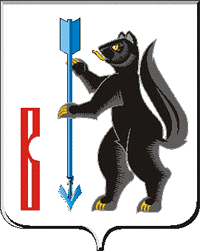  АДМИНИСТРАЦИЯ ГОРОДСКОГО ОКРУГА ВЕРХОТУРСКИЙП О С Т А Н О В Л Е Н И Еот ______27.12.____ 2011г. № _1447__        г. ВерхотурьеОб утверждении Устава Муниципального бюджетного  учреждения культуры «Централизованная клубная система» городского округа Верхотурский         В соответствии с Гражданским кодексом Российской Федерации, Федеральными законами от 08 мая 2010 года № 83-ФЗ «О внесении изменений в отдельные законодательные акты Российской Федерации в связи с совершенствованием правового положения государственных (муниципальных) учреждений», от 11 января 1996 года № 7-ФЗ «О некоммерческих организациях», постановлениями Администрации городского округа Верхотурский от 16.08.2011 № 884 «О создании муниципальных бюджетных учреждений путем изменения типа муниципальных учреждений городского округа Верхотурский»,  от 06.09.2011 № 975 «Об утверждении порядка утверждения и внесения изменений в устав муниципального бюджетного или муниципального казенного учреждения», от 15.12.2011 № 1386 «Об изменении типа  существующего муниципального  учреждения культуры «Централизованная клубная система» городского округа Верхотурский  в целях создания муниципального бюджетного  учреждения культуры «Централизованная клубная система» городского округа Верхотурский», руководствуясь статьей 26 Устава городского округа Верхотурский,ПОСТАНОВЛЯЮ:Утвердить Устав Муниципального бюджетного учреждения культуры «Централизованная клубная  система» городского округа Верхотурский в новой редакции (прилагается). Директору муниципального учреждения культуры «Централизованная клубная система» городского округа Верхотурский Метелёвой О.В. предоставить в Комитет по управлению муниципальным имуществом Администрации городского округа Верхотурский в срок не позднее 10 рабочих дней после государственной регистрации изменений, вносимых в учредительные документы юридического лица, копию Устава с отметкой о государственной регистрации и копию свидетельства о внесении записи в Единый государственный реестр юридических лиц.Устав муниципального учреждения культуры «Централизованная клубная система» городского округа Верхотурский, утвержденный постановлением главы Администрации городского округа Верхотурский от 26.11.2007 № 935 «О создании муниципального учреждения культуры «Централизованная клубная система» городского округа Верхотурский» признать утратившим силу.Настоящее постановление вступает в силу с 01.01.2012.Опубликовать настоящее постановление в газете «Верхотурская неделя».Контроль за исполнением настоящего постановления возложить на заместителя главы Администрации городского округа Верхотурский по социальным вопросам Бердникову Н.Ю.И.о.главы Администрациигородского округа                                                                           В.Ф.Фахрисламов